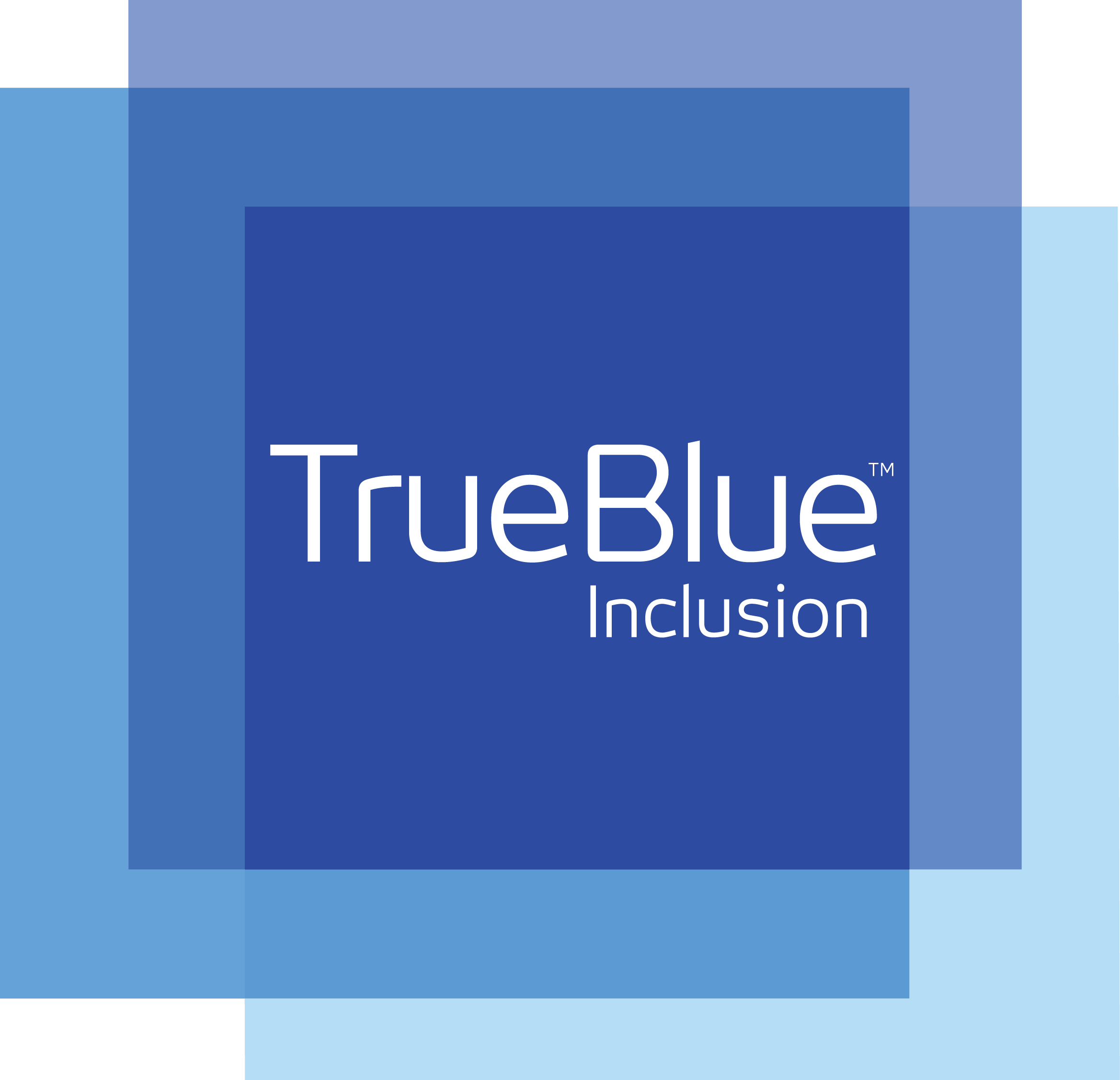 SPEAKER LISTDr. Stephanie G. Adams, Dean College of Engineering, Old Dominion UniversityDr. Adrienne Anderson, The Global ConsortiumSanetra Bailey, Engineer, NASA – GoddardDr. Katherine Banks, Vice Chancellor and Dean of Engineering, Texas A&M UniversityKenneth Barrett, Global Chief Diversity Officer, General Motors Dr. Deborah Birx, Ambassador, U.S. Global Aids Coordinator & U.S. Special Representative for Global Health DiplomacyMartha Feeback, Senior Director, CatalystKaye Gardner-O'Kearny, Director, Corporate Higher Education, Intel CorporationAngie Gilbea, Principal Energy Advisor, KPMGDr. Roger Green, Associate Professor, North Dakota State UniversityKristal High TaylorElaine Ho, Senior Policy Advisor, The White HouseRosalind Hudnell, Intel Vice President, Corporate Affairs. President of the Intel FoundationTonie Leatherberry, Principal, Deloitte Consulting LLPShantell Martin, Visual ArtistDianne Matt, Executive Director, Women Engineering ProActive Network (WEPAN)Dr. Gary May, Dean of Engineering, Georgia Tech University Besan Abu Radwan, Engineer, RackspaceTalmesha Richards, Chief Academic and Diversity Officer, STEM ConnectorShayla Rivera, Engineer, Keynote Speaker, TV Host, Comedian, ActorJohn Sharp, Chancellor, Texas A&M University System Dr. Romila Singh, Assoc. Professor, University of Wisconsin Dr. Jakita Thomas, Professor, Computer Science & Software Engineering, Auburn UniversityDr. Karan L. Watson, Provost and Executive Vice President, Texas A&MMichael Wirth, Executive Vice President, Midstream and Development, Chevron  Dr. Yannis C. Yortsos, Dean Viterbi School of Engineering, USC  S. Shariq Yosufzai, Vice President, Global Diversity, Ombuds and    University & Association Partnerships, Chevron